UNIVERSIDAD COMPLUTENSE DE MADRID                                                          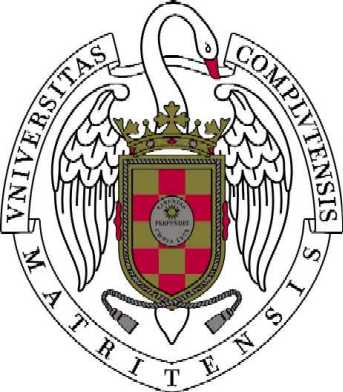 Tesis Doctoral (R.D.99/2011)Impreso de solicitud de limitación de acceso público a  El autor de la tesis arriba identificada declara conocer que, en aplicación del artículo 13.5 de  de desarrollo del R.D.99/2011, de 28 de enero (BOE de 10 de febrero) que regula los Estudios de Doctorado de , aprobada por acuerdo de Consejo de Gobierno de 23 de abril de 2015 (BOUC 29.4.2015), una vez finalizada la evaluación de la citada tesis doctoral,  se ocupará de su archivo en formato electrónico abierto en su repositorio institucional, ySOLICITA al Departamento / Órgano responsable / Comisión Académica del Programa que se proceda a limitar el acceso público a  debido a circunstancias excepcionales recogidas en el art. 14.6 del R.D.99/2011.Para ello aporta un INFORME en el que se indican los intereses en conflicto.Y opta por (señale lo que proceda):La publicación de una VERSIÓN FIDEDIGNA de la tesis doctoral, que coincida esencialmente con el texto completo, en la que no aparezcan los aspectos objeto de intereses en conflicto, para lo cual aporta el texto correspondiente.Un embargo definitivo del texto completo de la tesis, siempre y cuando lo haya así dispuesto  del Programa.Un embargo del texto completo de la tesis en el repositorio institucional por un periodo de  12 meses	       18 meses        24 meses      36 meses     48 meses                        (Finalizado el plazo solicitado, la tesis pasará a estar en acceso abierto)En ……………………………………….., a ……… de ………….…………………………………. de 20 ………PROTECCIÓN DE DATOS: Los datos personales recogidos serán incorporados y tratados en el fichero “Doctorado”, cuya finalidad es el soporte en los procesos de matrícula y gestión de los doctorandos. Se prevén cesiones a otros órganos de la Administración del Estado. El órgano responsable del fichero es el Vicerrectorado de Estudiantes competente en materia de tesis doctorales. La dirección donde el interesado podrá ejercer los derechos de acceso, rectificación, cancelación y oposición ante el mismo es en Edificio de Estudiantes, Avda. Complutense, s/n Ciudad Universitaria, 28040 - Madrid Teléfono/s 91 394 7197 / 91 394 1881, de todo lo cual se informa en cumplimiento de la Ley Orgánica 3/2018, de 5 de diciembre, de Protección de Datos Personales y garantía de los derechos digitalesAUTORDNI/NIE/PASAPORTETÍTULO DE CENTRO DE PRESENTACIÓNDEPARTAMENTO / ÓRGANO RESPONSABLE / COMISIÓN ACADÉMICA DEL PROGRAMADIRECTOR/ES DE TESISFECHA DE LECTURA